У  К  Р А  Ї  Н  А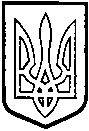 ТОМАШПІЛЬСЬКА РАЙОННА РАДАВ І Н Н И Ц Ь К О Ї  О Б Л А С Т І                                                 РІШЕННЯ №517від 26 лютого 2019 року					       34 сесія 7 скликанняПро хід виконання Програми розвитку освіти Томашпільського району  на 2018 – 2022 роки та реалізація в районі реформи«Нова українська школа»Відповідно до пунктів 16 частини 1 статті 43, Закону України «Про місцеве самоврядування в Україні», враховуючи висновок постійної комісії з соціально-гуманітарних питань, питань охорони здоров’я, розвитку молодіжної політики та спорту, роботи з ветеранами, учасниками антитерористичної операції, районна рада ВИРІШИЛА:1. Інформацію начальника відділу освіти Ревтюх С.В. про хід виконання Програми розвитку освіти Томашпільського району на 2018-2022 роки та реалізацію в районі реформи «Нова українська школа» взяти до відома.2. Відділу освіти, структурним підрозділам відділу освіти, керівникам навчальних закладів:2.1. Забезпечити виконання розділів і пунктів районної цільової «Програми розвитку освіти Томашпільського району на 2018-2022 роки».2.2. Забезпечити подальшу реалізацію реформи «Нова українська школа». 3. Контроль за виконанням даного рішення покласти на постійну комісію районної ради з соціально-гуманітарних питань, питань охорони здоров’я, розвитку молодіжної політики та спорту, роботи з ветеранами, учасниками антитерористичної операції (Затирка В.І.).Голова районної ради					Д.Коритчук 